Så er det igen tid til rensning af varmtvandsbeholder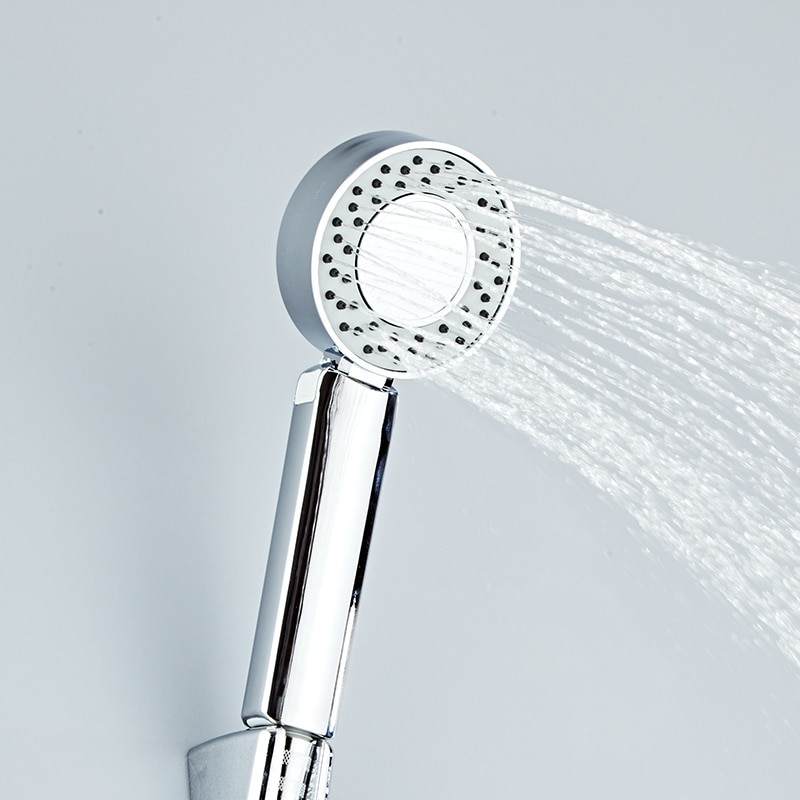 I følgende tidsrum vil der ikke være varmt vand:DATO/TIDHØJMOSE VÆNGEÅDALSPARKVEJ1. februarKl. 7:15 – 13:4533 - 612. februarKl. 7:15 – 13:4523 – 41samt 8. sal 21 – 403. februarKl. 7:15 – 13:451 – 21samt 8. sal 1 – 204. februarKl. 7:15 – 13:451 - 29Alle varmtvandshaner skal derfor holdes lukket i ovennævnte tidsrum.I kan opleve, at vandtrykket falder og der i korte øjeblikke ikke er koldt vand.I centerbebyggelsen:Der kan derfor forekomme driftsforstyrrelser, men da begge kedler kører parallelt, vil der være både varmt og koldt vand. Alle varmtvandshaner skal derfor holdes lukket i ovennævnte tidsrum.I kan opleve, at vandtrykket falder og der i korte øjeblikke ikke er koldt vand.I centerbebyggelsen:Der kan derfor forekomme driftsforstyrrelser, men da begge kedler kører parallelt, vil der være både varmt og koldt vand. Alle varmtvandshaner skal derfor holdes lukket i ovennævnte tidsrum.I kan opleve, at vandtrykket falder og der i korte øjeblikke ikke er koldt vand.I centerbebyggelsen:Der kan derfor forekomme driftsforstyrrelser, men da begge kedler kører parallelt, vil der være både varmt og koldt vand. 